Информация о социально-экономическом развитии Краснодарского края за январь-июнь 2019 года*______________________________1) оценка министерства экономики Краснодарского края2) по крупным и средним организациям3) данные за январь-май4) в соответствии с распоряжением Правительства РФ от 20 марта 2019г. №469-р показатели номинальных и реальных денежных доходов населения разрабатываются с квартальной периодичностью. Вторая оценка, в разрезе субъектов РФ, публикуется на 34-й рабочий день после отчетного периода.* по данным Министерства экономики Краснодарского края (http://economy.krasnodar.ru/)Анализ фактических данных о ценах сделок и (или) предложений рынка жилой, коммерческой недвижимости и земельных участков г. Краснодар Рынок жилой недвижимости в рамках настоящего анализа разделен на рынок квартир и рынок домовладений. Земельные участки по функциональному назначению подразделены на участки под индивидуальное жилищное строительство (ИЖС) и под коммерческую застройку.Коммерческая недвижимость представлена торгово-офисной и производственно-складской.В рамках данного исследования, на территории г. Краснодар выделяются следующие функциональные (географические) районы согласно общепринятому в населенном пункте районированию: 2-пл, 40 лет Победы, 9-я Тихая, Авиагородок, Аэропорт, Баскет-холл, Вавилова, Восточно-Кругликовская, Гидростроителей, Гор. хутор, Горгаз, Западный обход, ЗИП (завода измерительных приборов), Знаменский, Ипподром, ККБ (Краевой Клинической Больницы), Комсомольский, Кожевенная, КСК (Камвольно-суконный Комбинат), мкр. Губернский, мкр. Панорама, Молодежный, Московский, Музыкальный, МХГ (микрохирургии глаза), Немецкая деревня, Новознаменский, Плодородный, Пашковский, Репино, РМЗ (ремонтно-механического завода), Российская, Рубероидный, Северный, Славянский, Старый центр, СХА (сельскохозяйственная академия), Табачная фабрика, ТЭЦ (теплоэлектростанции), Учхоз Кубань, Фестивальный, ХБК (хлопчато-бумажного комбината), Центральный, Черемушки, Школьный, Энка, Юбилейный.Интервал исследования составляет 2 месяца. Исследуемый интервал – май-июнь 2019 года.Рынок жилой недвижимости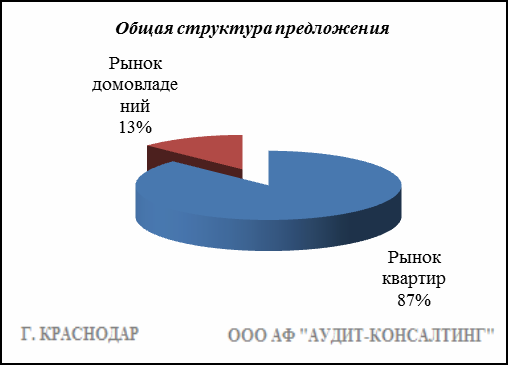 КвартирыРезультат проведенного анализа представлен в следующей таблице. В качестве базиса (100%) применяется средний показатель за 2014 год (49 597 руб./кв.м).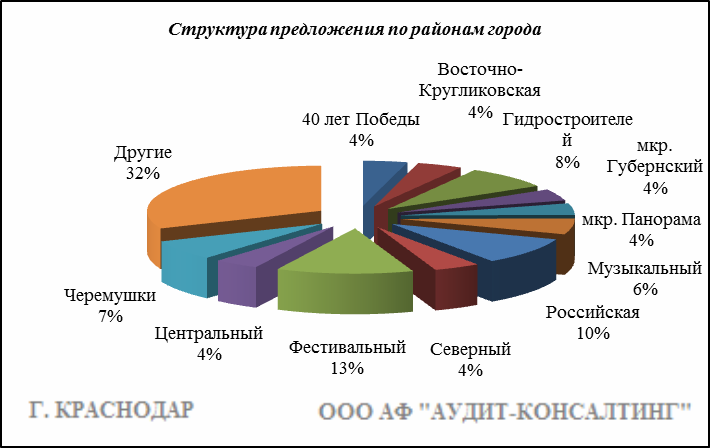 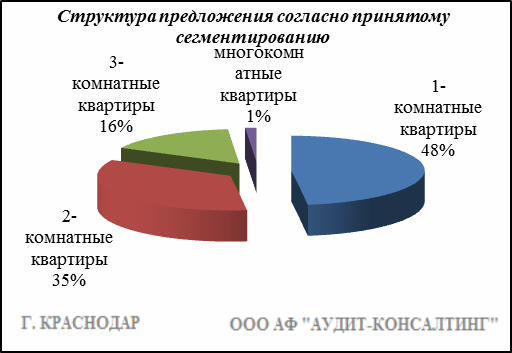 Анализ цен предложений в мае-июне 2019 г. на рынке квартир представлен в следующей таблице.ДомовладенияРезультат проведенного анализа представлен в следующей таблице. В качестве базиса (100%) применяется средний показатель за 2014 год (42 652 руб./кв.м).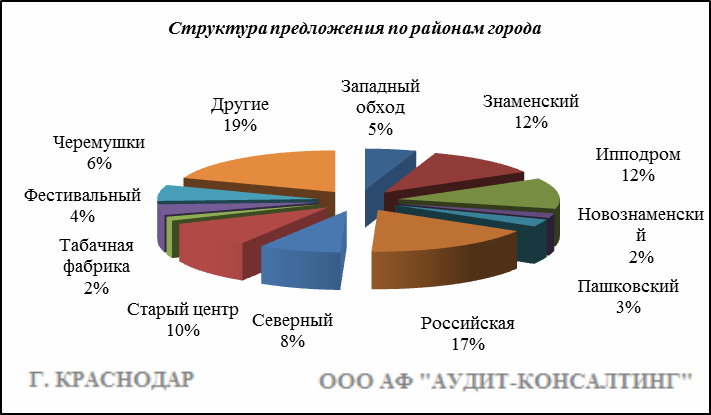 Итоги анализа представлены ниже:Основные выводы относительно рынка жилой недвижимости Проведенный анализ рынка показал следующее:Квартиры выставляются на рынок (без учета скидки на торг) в диапазоне от 30 000 руб./кв.м. – 100 728 руб. /кв.м. в зависимости от различных ценообразующих факторов, в среднем же по состоянию на май-июнь 2019г. цена предложения квартир составляет 55 161 руб./кв.м.Цена предложения домовладений в диапазоне от 13 087 руб./кв.м. – 100 877 руб. /кв.м. (без учета скидки на торг) составляет 42 620 руб./кв.м.Динамика рынка недвижимости: наблюдается рост средней цены предложения на рынке квартир и стагнация средней цены предложения на рынке домовладений.Спрос, предложение: наблюдается перевес предложения над спросом, это также обусловлено сложной экономической ситуацией, наложением санкций на РФ, что препятствует стабильному развитию экономики.Объем продаж: по информации профессиональных участников рынка недвижимости, объем продаж по отношению к периоду годом ранее,  снизился, что объясняется также сложной экономической ситуацией  в стране.Рынок коммерческой недвижимости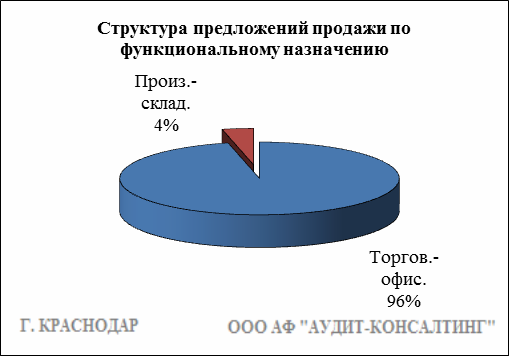 Торгово-офисная недвижимость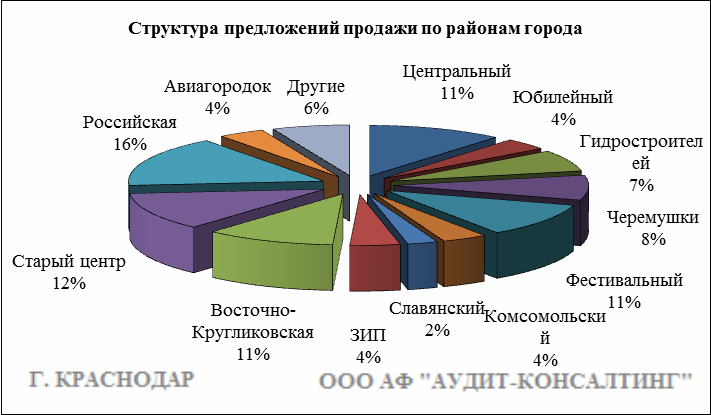 Результат проведенного анализа представлен в следующей таблице. В качестве базиса (100%) применяется средний показатель за 2014 год (65 078 руб./кв.м).Производственно-складская недвижимостьРезультат проведенного анализа представлен в следующей таблице. В качестве базиса (100%) применяется средний показатель за 2014 год (27 247 руб./кв.м).Основные выводы относительно рынка коммерческой недвижимостиПроведенный анализ рынка показал следующее:Торгово-офисная недвижимость выставляется на рынок (без учета скидки на торг) в диапазоне от    25 000 руб./кв.м. – 160 869 руб. /кв.м. в зависимости от различных ценообразующих факторов, в среднем же по состоянию на май-июнь 2019 г. цена предложения продажи торгово-офисной недвижимости составляет 72 102 руб./кв.м.Производственно-складская недвижимость выставляется на рынок (без учета скидки на торг) в диапазоне от 8 820 руб./кв.м. – 58 473 руб. /кв.м. в зависимости от различных ценообразующих факторов, в среднем же по состоянию на май-июнь 2019 г. цена предложения продажи производственно-складской недвижимости составляет 30 378 руб./кв.м.Динамика рынка недвижимости: наблюдается рост средней цены предложений продажи торгово-офисной недвижимости и стагнация средней цены предложений продажи производственно-складской недвижимости. Спрос, предложение: наблюдается перевес предложения над спросом, это обусловлено сложной экономической ситуацией, наложением санкций на РФ, что препятствует стабильному развитию экономики.Объем продаж: по информации профессиональных участников рынка недвижимости, объем продаж по отношению к периоду годом ранее,  снизился, что объясняется также сложной экономической ситуацией  в стране.Рынок земельных участков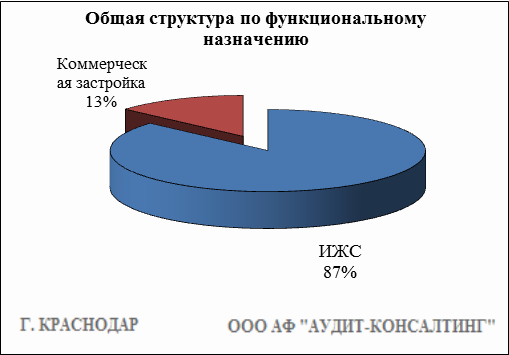 Индивидуальное жилищное строительство (ИЖС)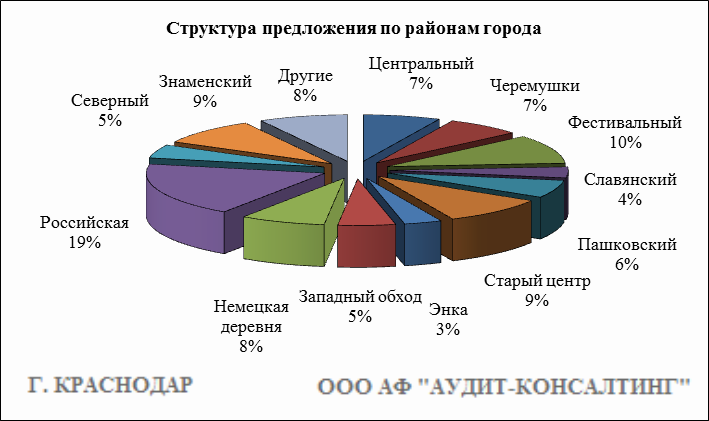 Результат проведенного анализа представлен в следующей таблице. В качестве базиса (100%) применяется средний показатель за 2014 год (886 667 руб./сот.).Коммерческая застройка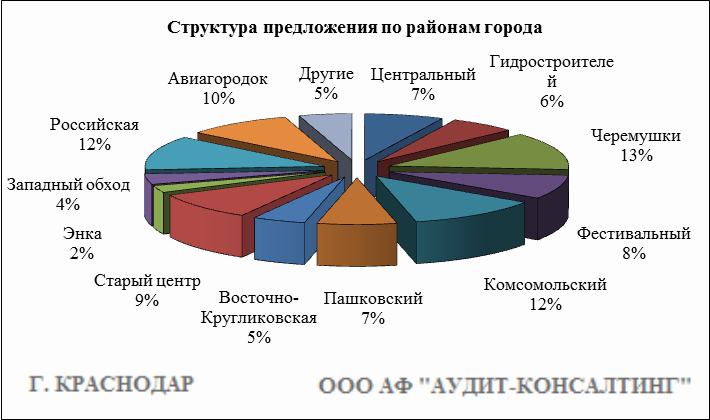 Результат проведенного анализа представлен в следующей таблице. В качестве базиса (100%) применяется средний показатель за 2014 год (965 581 руб./сот.).Основные выводы относительно рынка земельных участковПроведенный анализ рынка показал следующее:Земельные участки под индивидуальное жилищное строительство выставляются на рынок (без учета скидки на торг) в диапазоне от 62 500 руб./сот. – 4 375 000 руб./сот. в зависимости от различных ценообразующих факторов, в среднем же по состоянию на май-июнь 2019 г. цена предложения земельных участков под ИЖС составляет 850 892 руб./сот.Цена предложения земельных участков под коммерческую застройку в диапазоне от 111 111 руб./сот. – 4 000 000 руб./сот. (без учета скидки на торг) составляет 1 290 747 руб./сот.Динамика рынка недвижимости: наблюдается стагнация средней цены предложения продажи земельных участков под ИЖС и под коммерческую застройку.Спрос, предложение: наблюдается перевес предложения над спросом, это обусловлено сложной экономической ситуацией, наложением санкций на РФ, что препятствует стабильному развитию экономики.Объем продаж: по информации профессиональных участников рынка недвижимости, объем продаж по отношению к периоду годом ранее (в докризисный период), снизился, что объясняется также сложной экономической ситуацией  в стране.ООО АФ "Аудит-Консалтинг"г. Москва, ул. Новодмитровская, 2. с. 7, оф. 18
E-mail: AKO-MK@nsaudit.ru    Показатели6 месяцев 2019 года6 месяцев 2019 года6 месяцев 2018 года6 месяцев 2018 годаПоказателизначенияТемп роста,
%значенияТемп роста,
%Экономический ростЭкономический ростЭкономический ростЭкономический ростЭкономический ростРост ВРП (оценка), в % к соответствующему периоду предыдущего годаХ98,51)Х101,91)Индекс промышленного производства, 
в % к соответствующему периоду предыдущего годаХ103,9Х102,7Объем продукции сельского хозяйства, 
млрд. руб.119,4102,4111,7103,4Объем строительных работ, млрд. руб.96,164,5128,791,9Ввод в действие жилых домов, тыс. кв. м1 807,3122,01 480,871,1Оборот оптовой торговли, млрд. руб.956,196,8861,2105,0в том числе по организациям оптовой торговли, млрд. рублей818,997,7730,5103,2Оборот розничной торговли, млрд. руб.645,1102,5597,7102,6Оборот общественного питания, млрд. руб.31,1101,129,4102,0Объем платных услуг населению, млрд. руб.246,998,5241,4103,3ИнфляцияИнфляцияИнфляцияИнфляцияИнфляцияИндекс потребительских цен,  в % к соответствующему периоду предыдущего годаХ105,2Х101,9Индекс потребительских цен,
в % к декабрю предыдущего годаХ102,5Х101,8Цены производителей промышленных товаров, в % к соответствующему периоду предыдущего годаХ105,4Х101,4Цены производителей промышленных товаров, в % к декабрю предыдущего годаХ101,2Х103,2ФинансыФинансыФинансыФинансыФинансыНалоговые и неналоговые доходы консолидированного бюджета края, 
млрд. руб.138,2109,5126,2107,3Финансовый результат (прибыль минус убыток) деятельности предприятий 2)3), 
млрд. руб.161,9в 2,1 р.79,061,8Доля убыточных предприятий 2)3),  %32,9Х32,0ХУровень жизни населения4)Уровень жизни населения4)Уровень жизни населения4)Уровень жизни населения4)Уровень жизни населения4)Номинальная начисленная среднемесячная зарплата, руб.35 113107,332 724109,9Реальная зарплата, в % к соответствующему периоду предыдущего годаХ102,0Х107,9Задолженность по заработной плате, 
млн. рублей31,491,934,192,5Уровень зарегистрированной  безработицы, 
в % к экономически активному населению0,6Х0,5Хиюль-авг. 18сент.-окт. 18нояб.-дек. 18янв.-февр. 19март-апр. 19май-июнь 19Средняя51 14852 08852 94054 63454 83855 161Динамика103%105%107%110%111%111%Район1-комнатные квартиры2-комнатные квартиры3-комнатные квартирымногокомнатные квартирыОбщая ср. ценаср. ценаср. ценаср. ценаср. цена2-пл53 56750 72355 965-52 90340 лет Победы54 00255 23255 61453 63854 7679-й км62 67558 21056 21659 18459 7199-я Тихая45 14442 68243 432-44 111Авиагородок58 05852 08847 321-51 295Аэропорт-----Баскет-холл56 41954 74756 188-55 942Вавилова57 13049 92752 22535 00052 277Восточно-Кругликовская52 89750 82249 08248 02851 659Гидростроителей51 42350 18547 63246 57350 506Гор. хутор55 42252 57036 820-53 493Горгаз63 60457 58053 67749 10257 607Западный обход44 91644 09741 42447 01244 126ЗИП48 05652 26254 75561 46851 152Знаменский40 20837 48740 257-39 436Ипподром41 96839 70441 609-40 973ККБ49 35446 54945 12559 50047 393Комсомольский55 69755 19053 76249 68354 777Кожевенная70 28074 44874 470-72 483КСК56 91953 67753 57350 35555 256мкр. Губернский55 96854 22155 977-55 316мкр. Панорама58 69656 68857 31866 66757 760Молодежный45 11345 66945 52637 87845 286Московский54 11354 07252 476-53 892Музыкальный46 62845 88045 64066 21346 506МХГ58 35153 83449 921-54 798Немецкая деревня54 37958 21852 57352 81055 125Новознаменский43 00839 08937 698-41 678Плодородный-----Пашковский54 14352 58251 69650 75353 323Репино64 20560 00354 550-60 182РМЗ54 64248 46144 797-51 953Российская46 46745 37948 71049 07646 300Рубероидный-----Северный45 04443 59140 052-43 909Славянский51 76553 94950 951-52 271Старый центр62 51262 25363 08866 89862 687СХА63 43966 21467 64154 09065 170Табачная фабрика59 20661 33555 48946 58258 543ТЭЦ45 172-44 52746 02845 082Учхоз Кубань48 59846 950--47 939Фестивальный65 56663 94761 75966 93764 117ХБК58 80956 24753 09950 00056 798Центральный64 55362 79862 58959 61663 315Черемушки62 00157 61353 93654 24258 694Школьный53 25958 02754 37661 43955 278Энка54 95550 83352 88759 30453 388Юбилейный67 32370 69763 56259 27467 503Всего, руб./кв. м54 89055 12655 78958 15255 161июль-авг. 18сент.-окт. 18нояб.-дек. 18янв.-февр. 19март-апр. 19май-июнь 19Средняя40 12740 16740 09041 86642 93942 620Динамика94%94%94%98%101%100%РайонСр. цена руб. за 1 кв. м.2-пл46 68740 лет Победы54 9159-й км52 9699-я Тихая-Авиагородок-Аэропорт-Баскет-холл45 889Вавилова44 654Восточно-Кругликовская37 002Гидростроителей45 820Гор. хутор50 335Горгаз43 070Западный обход41 413ЗИП37 375Знаменский35 480Ипподром33 688ККБ28 467Комсомольский61 829Кожевенная61 711КСК48 682мкр. Губернский-мкр. Панорама-Молодежный38 283Московский38 782Музыкальный44 715МХГ38 065Немецкая деревня53 086Новознаменский42 388Плодородный23 910Пашковский55 903Репино54 359РМЗ53 459Российская33 730Рубероидный-Северный42 581Славянский49 631Старый центр48 813СХА54 710Табачная фабрика45 652ТЭЦ36 281Учхоз Кубань-Фестивальный58 871ХБК57 596Центральный53 587Черемушки53 634Школьный58 467Энка46 237Юбилейный64 761Всего, руб./кв.м42 620Райониюль-авг. 18сент.-окт. 18нояб.-дек. 18янв.-февр. 19март-апр. 19май-июнь 19Центральный75 544Юбилейный79 714Гидростроителей60 574Черемушки73 657Фестивальный80 685Комсомольский66 809Славянский60 330ЗИП64 413Пашковский54 522Восточно-Кругликовская74 830Старый центр78 994Энка72 778Западный обход72 453Немецкая деревня105 155Российская70 481Северный56 960Знаменский59 559Авиагородок60 528Вавилова64 350Средняя68 66869 36871 74570 15073 79372 102Динамика106%107%110%108%113%111%июль-авг. 18сент.-окт. 18нояб.-дек. 18янв.-февр. 19март-апр. 19май-июнь 19Диапазон цен исследуемого интервалаСредняя28 55027 70327 94927 61828 46530 3788 820 – 58 473Динамика105%102%103%101%104%111%-Райониюль-авг. 18сент.-окт. 18нояб.-дек. 18янв.-февр. 19март-апр. 19май-июнь 19Диапазон цен исследуемого интервалаЦентральный1 306 659226 229 - 2 631 578Юбилейный1 024 916874 750 - 1 116 666Гидростроителей945 333333 333 - 2 000 000Черемушки1 165 10790 000 - 2 250 000Фестивальный1 803 465144 444 - 4 375 000Комсомольский743 612110 000 - 2 000 000Славянский1 311 179200 000 - 3 400 000ЗИП872 857860 000 - 885 714Пашковский691 251241 538 - 1 094 339Восточно-Кругликовская533 928150 000 - 1 062 500Старый центр1 449 442250 000 - 3 750 000Энка568 633271 844 - 1 240 000Западный обход522 057208 333 - 1 917 808Немецкая деревня341 476125 000 - 1 363 636Российская453 58662 500 - 1 600 000Северный544 443200 000 - 900 000Знаменский301 527150 000 - 533 333Авиагородок690 347200 000 - 1 125 000Вавилова956 944500 000 - 1 437 500Средняя868 203909 310897 821921 304818 284850 89262 500 - 4 375 000Динамика98%103%101%104%92%96%-Райониюль-авг. 18сент.-окт. 18нояб.-дек. 18янв.-февр. 19март-апр. 19май-июнь 19Диапазон цен исследуемого интервалаЦентральный2 605 3892 000 000 - 4 000 000Юбилейный--Гидростроителей1 344 180526 666 - 1 290 747Черемушки1 193 405300 000 - 2 000 000Фестивальный1 515 278650 000 - 2 172 222Комсомольский1 237 999550 000 - 1 875 000Славянский--ЗИП--Пашковский805 177181 818 - 1 700 000Восточно-Кругликовская1 473 5251 030 769 - 1 833 000Старый центр2 501 215270 833 - 3 750 000Энка658 257568 181 - 748 333Западный обход833 333750 000 - 1 000 000Немецкая деревня--Российская434 142111 111 - 833 333Северный684 150388 888 - 979 411Знаменский401 065246 575 - 555 555Авиагородок1 111 483275 000 - 2 052 631Вавилова--Средняя1 191 9301 150 5591 177 4211 232 8141 152 8651 290 747111 111 - 4 000 000Динамика123%119%122%128%119%134%-